Battle & District U3A Outdoor Activity Risk Assessment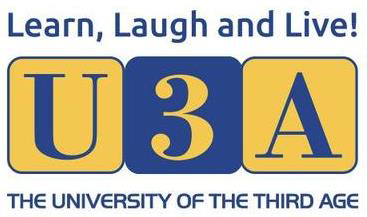 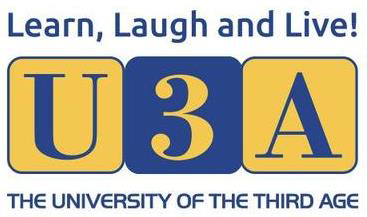 CoordinatorWhen activity takes place (Week/Day)u3a group:Date of risk assessment:Date of risk assessment:Controlling risksAction taken? (click on the box to tick)Ascertain details and requirements for activity and carry out a recce. Advise the group of requirements including any potential hazards and issues relating to health & safety. Explain if the activity precludes those with mobility/other health related issues.Be aware of the venue’s health & safety policy and risk assessment.Provide details of the location, timings and access and advise members to bring suitable footwear and clothing for the activity and conditions.Advise of equipment that is required and costs.Keep a list of group members and their contact details. Obtain permissions if contact details are to be shared.Give clear information about limiting the group size.Prior to the activity taking place check the weather forecast and postpone/cancel the activity if necessary.Keep a reserve list of members wishing to join the group when it is full. Update and liaise with the interest group coordinator as appropriate.Additional InformationAdditional InformationAdditional Information